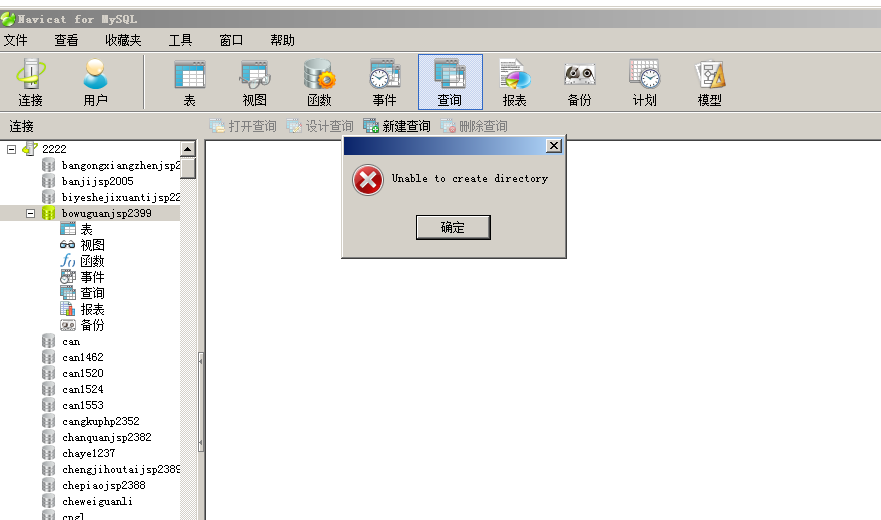 Navicat 新建查询报错 unable tocreate directory  解决方法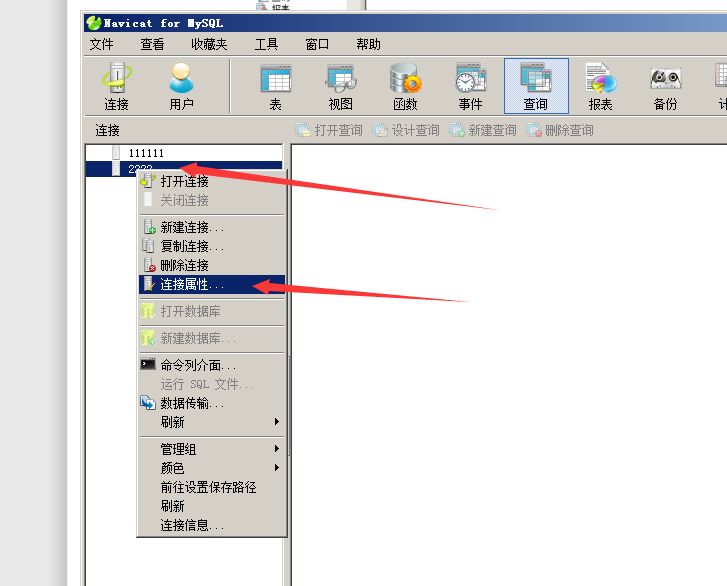 右键连接名，打开连接属性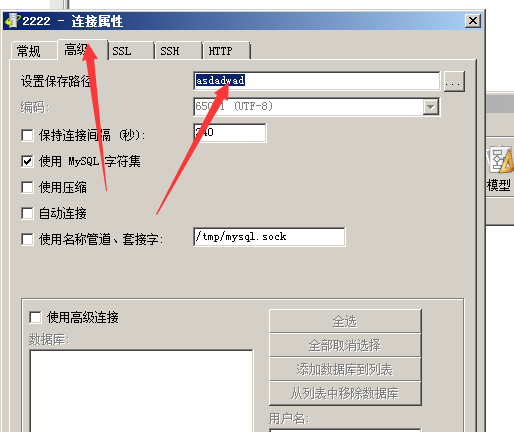 选择高级》》修改保存路径即可